Муниципальное бюджетное общеобразовательное учреждение«Школа № 174 имени И. П. Зорина» городского округа СамараРОССИЯ   443082 г. Самара, ул. Пензенская, д. 47 Тел/факс: (846) 242 93 32     E-mail: mou174@mail.ruПлан Неделя тематических мероприятий по подготовке и проведениюпразднования в 2021 году 60-летия полета в космос Ю.А. Гагаринаhttps://apkpro.ru/event-calendar/90 - Гагаринский урокhttps://drive.google.com/file/d/1bNBZJmNzvOCkNi2QU0o1DpbstAHcYSQ0/view?usp=sharing -Методические рекомендации по организации и проведению тематического урока «День космонавтики. Гагаринский урок «Космос - это мы» (12 апреля), 2021 годhttps://apkpro.ru/ckeditor_files/Календарь%20событий/крым2/Слайд-фильм%20Россия%20подарила%20миру.pdf.pdf - Слайд-фильм "Россия подарила миру"https://apkpro.ru/ckeditor_files/Календарь%20событий/крым2/Слайд-фильм%20Космос%20-%20землянам.pdf - Слайд-фильм "Космос - землянам"https://apkpro.ru/ckeditor_files/Календарь%20событий/крым2/Слайд-фильм%20Космические%20ступени.pdf - Слайд-фильм "Космические ступени"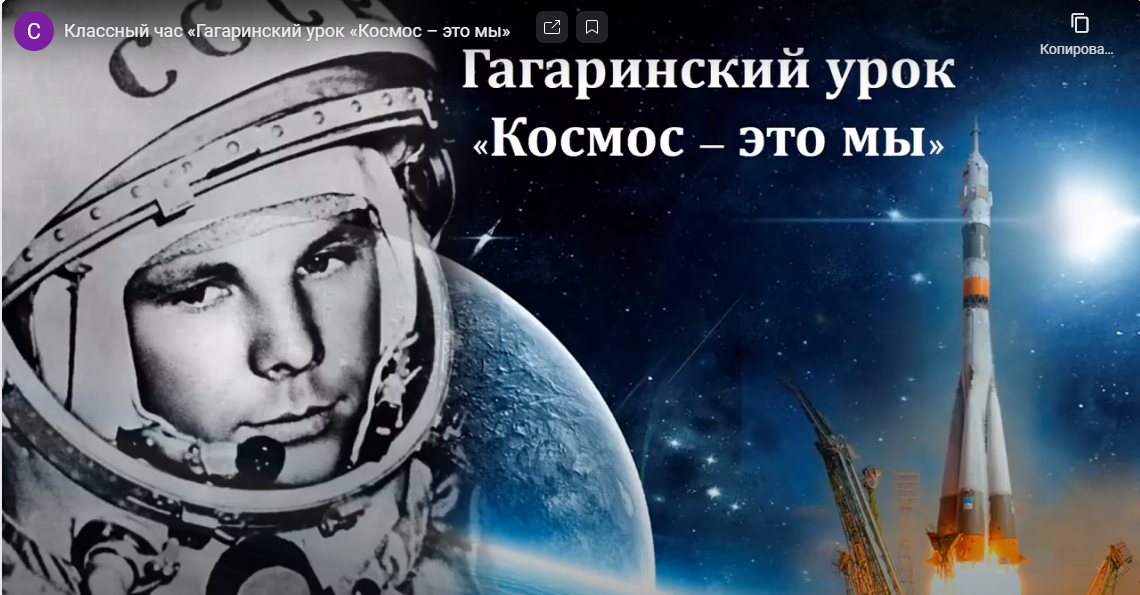 № п/пМероприятияОтветствен-ныеСроки проведенияСостав участников1.Единый Гагаринский урок «Космос — это мы» (с использованием слайд-фильмов 12 апреля:- «Россия подарила миру», -«Космос — землянам», -«Космические ступени»Классные руководители 1 - 11 классов12 апреля1 -11 классы2.Тематический конкурс изобразительного   и   декоративно-прикладного   творчества «Космос глазами детей» с 5 по 11 апреля       Белякова А. Н., Филатова Н. Г.С 5 по 11 апреля1 – 11 классы3.Проведение интегрированных занятий и разработка образовательных проектов, посвященных Международному дню полета человека в космос (в течение апреля )Учителя-предметники(в течение апреля )5 – 11 классы4.  Игра-викторина «Этот загадочный космос»Учителя начальной школыС 5 по 11 апреля1 - 4 классы